MYRA GRAND CHAPTER – OES PHA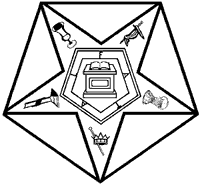 ANNUAL RETURNS_______________________________________________________________________Chapter No.: _____________Charter Date:   ___________________________________________________________________________________Meeting Location: ________________________________________________________________________________City, State and Zip Code: _________________________________________________________________________Day and Time of Meeting: _________________________________________________________________________For the year beginning  November 1, 2017and closing  October 31, 2018Officers elected _________________________, 20________, and installed ________________________, 20_______MGC Annual Returns Form #1										   Page 1_____________________________________________________________________Chapter No.:___________________APPOINTED OFFICERS_____________________________________________________________________Chapter No.:__________LIST OF MEMBERSList Alphabetically All Living Members and Present OfficersSisters First – Brothers Last_________________________________________________________Chapter No.:____________PAST MATRONS and PAST PATRONSList Names Alphabetically – Past Matrons First, then Past PatronsMGC Annual Returns Form #4										   Page 4_________________________________________________________________Chapter No.:____________PAST GRAND OFFICERSPrint alphabetically names with titles and year servedMGC Annual Returns Form #5										Page 5______________________________________________________________Chapter No.________________DEGREES CONFERRED (provide dates)MGC Annual Returns Form #6										Page 6____________________________________________________________________Chapter No. ___________OTHER ACTIONSMGC Annual Return Form #7										  Page 7_____________________________________________________________________Chapter No.__________MEMBERS EXEMPTED FROM GRAND CHAPTER TAXES List Names, Addresses and Dates Exempted (90 years of age or 50 years of consecutive service ONLY)MGC Form 8													   Page 8_________________________________________________________________Chapter No. ____________RECAPITULATIONAdditions										DeductionsNumber Initiated: _________________				Number Deceased: ________________Number Reinstated: _______________				Number Suspended: _______________Number Affiliated: ________________				Number Expelled: _________________Number Restored: _________________				Number Dropped: _________________Number Demitted In: ______________				Number Demitted Out: _____________	Total Additions: ____________				         Total Deductions: _______________________________________________________________________________________________________SUMMARIZATIONNumber of members returned last year: _______________Plus total additions (above): _____________								Sub-total:  _____________Less Total Deductions (above): _____________Present Membership: (Should agree with number of members reported on form #3 		___No. of female members____________________No. of male members_____________________FINANCIAL STATEMENT OF THE CHAPTERBalance Brought Forward November 1, 20______				$________________________Total Receipts Received during fiscal year 20_________			$________________________				Dues	   					$________________________				Activities					$________________________				Donations, etc.				$________________________Total Expenditures during fiscal year						$________________________				Grand Lodge Maintenance Tax		$________________________Status as of October 31, 20________						$________________________				Savings					$________________________				Checking					$________________________				Paraphernalia					$________________________Monetary Worth of Chapter							$________________________MGC Annual Returns Form #9									       Page 9_______________________________________________________________Chapter No._________________Present Membership: 					_______________Exempt Members (non taxable):	Age 90 or 50+ years of consecutive Service	_________________Total Taxable members (effective 1 November):	_______________We hereby certify that the forgoing is a true statement to the work done in_____________________________________________________________Chapter No._________________For the year beginning _______________________, 20________, and ending _________________, 20_____.In witness thereof, we, herewith, ascribe our names and affix the seal of the Chapter								_______________________________, 20______						__________________________________, Retiring Worthy MatronSeal						_______________________________, Retiring Financial SecretaryCountersign:_______________________________________		___________________________________________	Worthy Matron (elect)						Financial Secretary (elect)Date Returns Received: ______________________________________________________________________			_________________________________		Grand Secretary						Grand Financial SecretaryMGC Annual Returns Form #10									        Page 10Worthy MatronPhoneAddressAddressWorthy PatronPhone:AddressAddressAssociate MatronPhone:AddressAddressAssociate PatronPhone:AddressAddressConductressPhoneAddressAddressAssociate ConductressPhone:AddressAddressFinancial SecretaryPhone:AddressAddressRecording SecretaryPhone:AddressAddressTreasurerPhone:AddressAddressChairman of TrusteesPhone:AddressAddressTrustee 2 YearPhone:AddressAddressTrustee 3 YearPhone:AddressAddressMarshalPhone:AddressAddressMusicianPhone:AddressAddressChristian Flag BearerPhone:AddressAddressUS Flag BearerPhone:AddressAddressOES Flag BearerPhone:AddressAddressChaplainPhone:AddressAddressWarderPhone:AddressAddressSentinelPhone:AddressAddressAdahPhone:AddressAddressRuthPhone:AddressAddressEstherPhone:AddressAddressMarthaPhone:AddressAddressElectaPhone:AddressAddressWays & Means ChairmanPhone:AddressAddressWays & Means Co-ChairmanPhone:AddressAddressMGC Annual Returns Form #2									        Page 2MGC Annual Returns Form #2									        Page 2Name:  Phone:Address:  Address:  Name:  Phone:Address:  Address:  Name:  Phone:Address:  Address:  Name:  Phone:Address:  Address:  Name:  Phone:Address:  Address:  Name:  Phone:Address:  Address:  Name:  Phone:Address:  Address:  Name:  Phone:Address:  Address:  Name:  Phone:Address:  Address:  Name:  Phone:Address:  Address:  Name:  Phone:Address:  Address:  Name:  Phone:Address:  Address:  Name:  Phone:Address:  Address:  Name:  Phone:Address:  Address:  MGC Annual Returns Form #3 (May be duplicated for additional names)                                           Page 3MGC Annual Returns Form #3 (May be duplicated for additional names)                                           Page 3Name (Last, First MI)Name (Last, First MI)NamePosition(s) HeldYear ServedName (Last, First Middle Initial)Eastern Star DegreeQueen of the South DegreeAmaranth DegreeHealedNameAffiliatedDemittedDemittedRejectedWithdrawalDroppedSuspendedExpelledDeathNameAffiliatedINOUTRejectedWithdrawalDroppedSuspendedExpelledDeathNameDate ExemptedAddressAddressNameDate ExemptedAddressAddressNameDate ExemptedAddressAddressNameDate ExemptedAddressAddressNameDate ExemptedAddressAddressNameDate ExemptedAddressAddressNameDate ExemptedAddressAddressNameDate ExemptedAddressAddressNameDate ExemptedAddressAddressNameDate ExemptedAddressAddressNameDate ExemptedAddressAddressNameDate ExemptedAddressAddressNameDate ExemptedAddressAddressNameDate ExemptedAddressAddressNameDate ExemptedAddressAddressFOR GRAND CHAPTER SECRETARY OFFICE ONLY